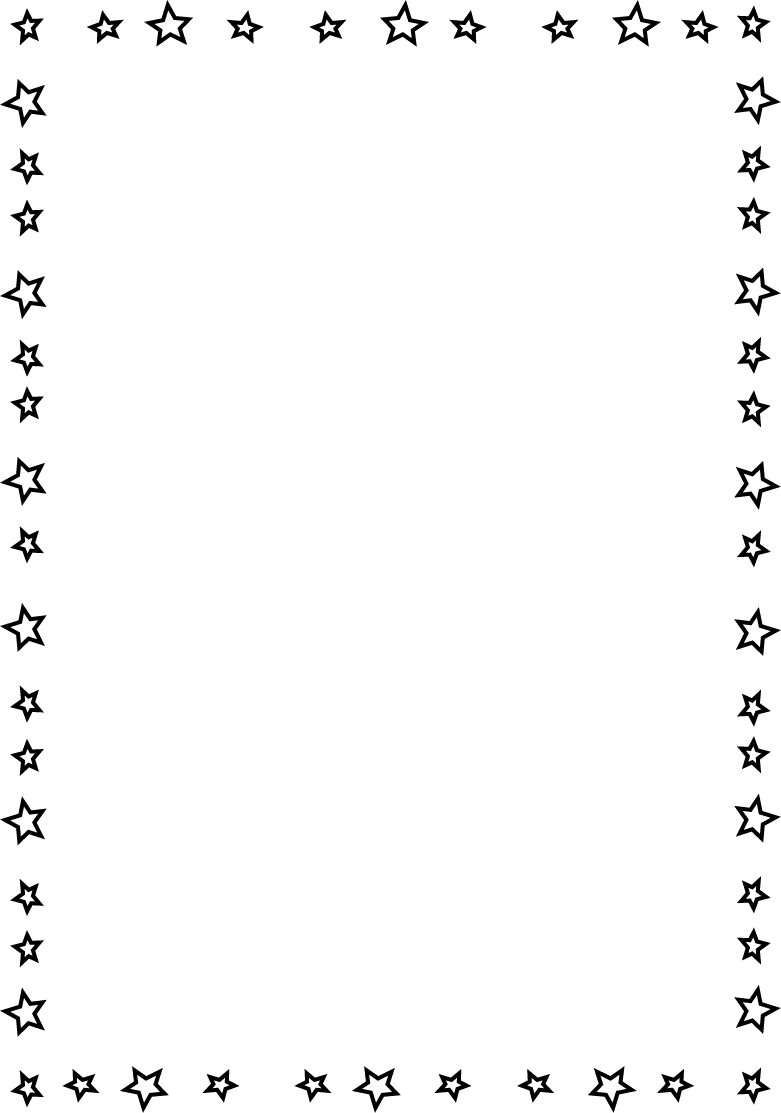 Name___________________________________________  Date_______________________	Writing the Capitals in Cursive	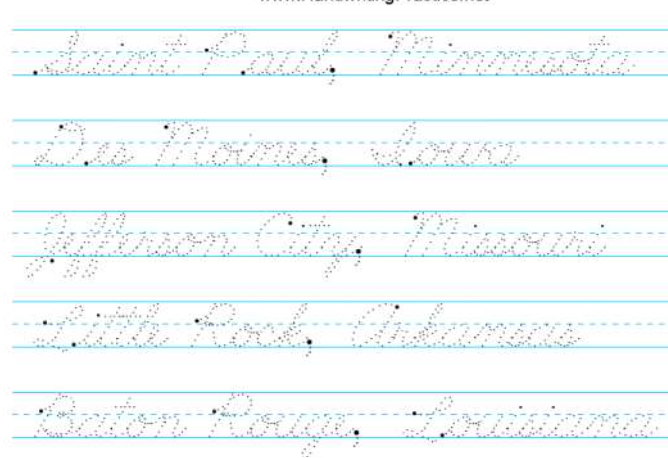 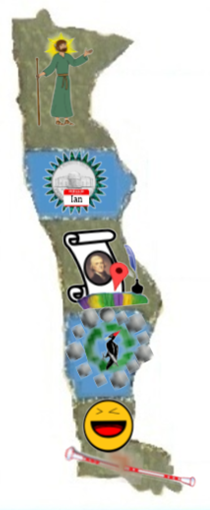 MN =  St. Paul, Minnesota
IA  =    Des Moines,    owa
MO  =  Jefferson City, Missouri 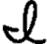 AR =  Little Rock, ArkansasLA =  Baton Rouge, Louisiana